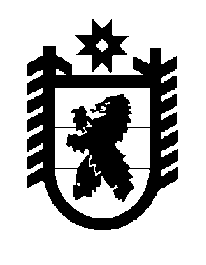 Российская Федерация Республика Карелия    ПРАВИТЕЛЬСТВО РЕСПУБЛИКИ КАРЕЛИЯРАСПОРЯЖЕНИЕот  17 августа 2017 года № 467р-Пг. Петрозаводск В целях обеспечения реализации Соглашения между Правительством Республики Карелия, Союзом организаций профсоюзов в Республике Карелия и Региональным объединением работодателей Республики Карелия «Союз промышленников и предпринимателей (работодателей) Республики Карелия» на 2016 – 2018 годы:1. Утвердить прилагаемый план  мероприятий Правительства Республики Карелия на 2017 год по реализации Соглашения между Правительством Республики Карелия, Союзом организаций профсоюзов в
 Республике Карелия и Региональным объединением работодателей Республики Карелия «Союз промышленников и предпринимателей (работодателей) Республики Карелия» на 2016 – 2018 годы (далее – План мероприятий).2. Органам исполнительной власти Республики Карелия:принять меры по выполнению Плана мероприятий в установленный срок;информацию о ходе выполнения Плана мероприятий по итогам 
2017 года представить в Министерство социальной защиты, труда и занятости Республики Карелия к 15 февраля 2018 года.3. Министерству социальной защиты, труда и занятости Республики Карелия представить обобщенную информацию о ходе выполнения Плана мероприятий Главе Республики Карелия к 1 марта 2018 года. Временно исполняющий обязанности
 Главы Республики Карелия                                                   А.О. ПарфенчиковУтвержден распоряжением Правительства Республики Карелия от   17 августа 2017 года № 467р-П           План мероприятийПравительства Республики Карелия на 2017 год по реализации Соглашения между Правительством Республики Карелия, Союзом организаций профсоюзов в Республике Карелия и Региональным объединением работодателей Республики Карелия 
«Союз промышленников и предпринимателей (работодателей) Республики Карелия» на 2016 – 2018 годы____________Пункт Согла-шенияПункт Плана меро-приятийМероприятиеОтветственные исполнители Срок исполнения12345В области экономической политики (приложение 1 к Соглашению)В области экономической политики (приложение 1 к Соглашению)В области экономической политики (приложение 1 к Соглашению)В области экономической политики (приложение 1 к Соглашению)В области экономической политики (приложение 1 к Соглашению)1.1.Проведение мониторинга показателей (в сравнении с предыдущим годом):индекса физического объема оборота розничной торговли;индекса промышленного производства;индекса потребительских цен;темпа роста среднемесячной номинальной заработной платы;темпа роста среднедушевых денежных доходов населения;реальных денежных доходов населения;численности населения с доходами ниже величины прожиточного минимумаМинистерство экономического развития и промышленности Республики Карелия в течение года123452.Проведение:ежеквартального мониторинга состояния торговой деятельности и результатов финансово-экономической деятельности организаций торговли Республики Карелия;мониторинга розничных цен на социально значимые продовольственные товары первой необходимости согласно перечню, утвержденному постановлением Правительства Российской Федерации от 15 июля 2010 года № 530 Министерство экономического развития и промышленности Республики Карелия в течение года3.Выполнение условий лицензионных соглашений в целях повышения эффективности недропользования на территории Республики КарелияМинистерство по природопользованию и экологии Республики Карелия  в течение года4.Мониторинг выполнения пользователями недр условий лицензионных соглашений в целях повышения эффективности недропользования на территории Республики КарелияМинистерство по природопользованию и экологии Республики Карелияв течение года2.5.Размещение на Официальном интернет-портале Республики Карелия в информационно-телекоммуникационной сети «Интернет» сводного годового доклада о реализации государственных программМинистерство экономического развития и промышленности Республики Карелия в течение года1233453.6.Осуществление взаимодействия между Правительством Российской Федерации, Правительством Республики Карелия и руководством открытого акционерного общества «Российские железные дороги» по вопросу снижения транспортной составляющей в цене строительных нерудных материалов в целях повышения конкурентоспособности региональных товаров и услуг, повышения конкурентоспособности Республики КарелияОсуществление взаимодействия между Правительством Российской Федерации, Правительством Республики Карелия и руководством открытого акционерного общества «Российские железные дороги» по вопросу снижения транспортной составляющей в цене строительных нерудных материалов в целях повышения конкурентоспособности региональных товаров и услуг, повышения конкурентоспособности Республики КарелияМинистерство экономического развития и промышленности Республики Карелия в течение года3.7.Работа с потенциальными инвесторами с целью увеличения объемов инвестиций в геологическое изучение участков недр местного значения на территории Республики КарелияРабота с потенциальными инвесторами с целью увеличения объемов инвестиций в геологическое изучение участков недр местного значения на территории Республики КарелияМинистерство по природопользованию и экологии Республики Карелияв течение года4.8.Рассмотрение проблем монопрофильных муниципальных образований на заседаниях Совета по развитию монопрофильных муниципальных образований Российской Федерации (моногородов) в Республике КарелияРассмотрение проблем монопрофильных муниципальных образований на заседаниях Совета по развитию монопрофильных муниципальных образований Российской Федерации (моногородов) в Республике КарелияМинистерство экономического развития и промышленности Республики Карелия в течение года6.9.Реализация мероприятий Инвестиционной стратегии Республики Карелия на период до 2025 годаРеализация мероприятий Инвестиционной стратегии Республики Карелия на период до 2025 годаМинистерство экономического развития и промышленности Республики Карелия в течение года6.10.Разработка проекта закона Республики Карелия «О внесении изменений в Закон Республики Карелия «О налогах (ставках налогов) на территории Республики Карелия» в целях совершенствования налогового законодательства по региональным налогам и специальным налоговым режимамМинистерство финансов Республики КарелияМинистерство финансов Республики Карелиядо 1 августа 2017 года1234511.Предоставление инвесторам субсидий на частичное возмещение затрат на выполнение кадастровых работ в отношении земельных участков, находящихся в собственности Республики КарелияГосударственный комитет Республики Карелия по управлению государственным имуществом и организации закупокв течение года12.Осуществление подготовки проектов правовых актов Республики Карелия о предоставлении инвесторам льготных условий пользования землей и иным недвижимым имуществомГосударственный комитет Республики Карелия по управлению государственным имуществом и организации закупокв течение года7.13.Обеспечение реализации подпрограммы 2 «Развитие малого и среднего предпринимательства» государственной программы Республики Карелия «Экономическое развитие и инновационная экономика Республики Карелия»Министерство экономического развития и промышленности Республики Карелияв течение года1234514.Обеспечение реализации плановых мероприятий приоритетной программы «Реформа контрольной и надзорной деятельности» (паспорт приоритетной программы «Реформа контрольной и надзорной деятельности» утвержден президиумом Совета при Президенте Российской Федерации по стратегическому развитию и приоритетным проектам (протокол от 21 декабря 2016 года № 12)Государственный контрольный комитет Республики Карелия, органы исполни-тельной власти Республики Карелия, уполномоченные на осуществление контрольной и надзорной деятельностив течение года15.Оказание мер государственной поддержки и создание условий для развития субъектов малого и среднего предпринимательства в отраслях агропромышленного комплекса в рамках государственной программы Республики Карелия «Развитие агропромышленного комплекса и охотничьего хозяйства Республики Карелия»Министерство сельского, рыбного и охотничьего хозяйства Республики Карелияв течение года16.Организация и проведение для поставщиков обучающих семинаров, мероприятий, направленных на информирование и подготовку участников закупок, в том числе субъектов малого и среднего предпринимательства, при участии в закупках для государственных и муниципальных нужд Государственный комитет Республики Карелия по управлению государственным имуществом и организации закупокв течение года123458.17.Выполнение мероприятий государственных программ Республики Карелия органы исполни-тельной власти Республики Карелия, являющиеся ответственными исполнителями и соисполнителями мероприятий государственных программ Республики Карелияв течение года18.Размещение органами исполнительной власти Республики Карелия, являющимися ответственными исполнителями государственных программ Республики Карелия, на своих официальных интернет-порталах в информационно-телекоммуникационной сети «Интернет» годовых отчетов о ходе реализации и об оценке эффективности государственных программ Республики Карелия органы исполнительной власти Республики Карелия, являющиесяответственными исполнителями и соисполнителями мероприятий государственных программ Республики Карелияв течение года1234511.19.Организация и проведение соревнований, конкурсов профессионального мастерства, смотров, других мероприятий, способствующих повышению престижа рабочих профессий, эффективности производства, качества выпускаемой продукцииМинистерство образования Республики Карелия, Министерство здравоохранения Республики Карелия, Министерство социальной защиты, труда и занятости  Республики Карелия, Министерство культуры Республики Карелия,Министерство по природопользованию и экологии Республики Карелия, Министерство сельского, рыбного и охотничьего хозяйства Республики Карелия, Государственный комитет Республики Карелия по обеспечению жизнедеятельности и безопасности  населения в течение года1234512.20.Проведение ежемесячного мониторинга основных показателей деятельности ведущих организаций по видам экономической деятельности: лесозаготовкам, деревообработке и целлюлозно-бумажному производству.Работа с руководителями и собственниками организаций лесопромышленного комплекса по обеспечению их стабильной деятельности  и выполнению прогнозных (плановых) годовых показателейМинистерство экономического развития и промышленности Республики Карелияв течение года13.21.Работа с потенциальными инвесторами по реализации инвестиционных проектов на территории Республики Карелия, в том числе по включению инвестиционных проектов в перечень приоритетных инвестиционных проектов в области освоения лесовМинистерство по природопользованию и экологии Республики Карелия,  Министерство экономического развития и  промышленности Республики Карелияв течение года14.22.Обеспечение открытого доступа к сведениям об объектах недвижимого имущества, которые могут быть использованы в инвестиционных (предпринимательских) целяхГосударственный комитет Республики Карелия по управлению государственным имуществом и организации закупокв течение года1234515.23.Осуществление ежемесячного мониторинга соблюдения установленных предельных (максимальных) индексов изменения размера платы граждан за коммунальные услуги по муниципальным образованиям в Республике КарелияГосударственный комитет Республики Карелия по ценам и тарифамв течение года16.24.Осуществление контроля за соблюдением стандартов раскрытия информации субъектами регулирования в сфере электроэнергетики, теплоснабжения, горячего и холодного водоснабжения, водоотведения, обращения с твердыми коммунальными отходамиГосударственный комитет Республики Карелия по ценам и тарифамв течение года17.25.Содействие развитию на территории Республики Карелия инженерной инфраструктуры, газификации, в том числе строительство газовой котельной общества с ограниченной ответственностью «Санаторий «Марциальные воды»Министерство строительства, жилищно-коммунального хозяйства и энергетики Республики Карелия в течение года18.26.Улучшение налогового администрирования, совершенствование налогообложения в рамках применения налоговых режимовМинистерство финансов Республики Карелияв течение годаВ области занятости населения (приложение 2 к Соглашению)В области занятости населения (приложение 2 к Соглашению)В области занятости населения (приложение 2 к Соглашению)В области занятости населения (приложение 2 к Соглашению)В области занятости населения (приложение 2 к Соглашению)1.27.Организация профессионального обучения и дополнительного профессионального образования безработных гражданМинистерство социальной защиты, труда и занятости Республики Карелияв течение года1234528.Реализация мер по поддержке рынка труда в моногородахМинистерство социальной защиты, труда и занятости Республики Карелияв течение года2.29.Подготовка и размещение на интерактивном портале Министерства социальной защиты, труда и занятости Республики Карелия информации о ситуации на регистрируемом рынке труда и деятельности Министерства социальной защиты, труда и занятости Республики Карелия  в области содействия занятости населенияМинистерство социальной защиты, труда и занятости Республики Карелияв течение года3.30.Определение потребности в привлечении в Республику Карелия иностранных работников, прибывающих в Российскую Федерацию   на основании визы, и подготовка предложений в Министерство труда и социальной защиты Российской Федерации о квотах на выдачу   иностранным гражданам, за исключением иностранных граждан, прибывших в Российскую Федерацию в порядке, не требующем получения визы, приглашений на въезд в Российскую Федерацию в целях осуществления трудовой деятельностиМинистерство социальной защиты, труда и занятости Республики Карелияв течение года4.31.Проведение консультаций по вопросам, связанным с осуществлением миграционной политики, подготовкой проектов законодательных и иных нормативных правовых актов Республики Карелия, регулирующих вопросы трудовой миграции. Оценка эффективности использования иностранной рабочей силыМинистерство социальной защиты, труда и занятости Республики Карелияв течение года5.32.Содействие в приоритетном трудоустройстве граждан, испытывающих трудности в поиске работы, в том числе несовершеннолетних граждан в возрасте от 14 до 18 лет в свободное от учебы время, безработных граждан в возрасте от 18 до 20 лет, имеющих среднее профессиональное образование и ищущих работу впервыеМинистерство социальной защиты, труда и занятости Республики Карелияв течение года1234533.Развитие системы профессиональной ориентации школьников в целях мотивации их к получению профессионального образования по профессиям и специальностям, востребованным на рынке трудаМинистерство образования Республики Карелия,Министерство социальной защиты, труда и занятости Республики Карелияв течение года8.34.Проведение еженедельного мониторинга увольнения работников в связи с ликвидацией организаций либо сокращением численности или штата работников, а также неполной занятости работниковМинистерство социальной защиты, труда и занятости Республики Карелияв течение года8.35.Проведение предувольнительных консультаций для высвобождаемых работников организаций и работников, находящихся под риском увольнения, о трудовых правах и государственных гарантиях в сфере занятости населения, информирование населения о мероприятиях активной политики занятости населения и социальной поддержке безработных гражданМинистерство социальной защиты, труда и занятости Республики Карелияв течение года13.36.Реализация мероприятий по содействию трудоустройству выпускников профессиональных образовательных  организаций всех уровней, их закреплению на рабочих местах (стажировке), а также переезду на работу в муниципальные образования в Республике Карелия, в которых имеется дефицит рабочей силыМинистерство образования Республики Карелия, Министерство социальной защиты, труда и занятости Республики Карелияв течение года1234515.37.Разработка прогноза баланса трудовых ресурсов Республики Карелия и прогноза потребности в подготовке кадров для экономики и социальной сферы Республики Карелия Министерство социальной защиты, труда и занятости Республики КарелияII полугодие16.38.Реализация мероприятий по содействию в трудоустройстве инвалидовМинистерство социальной защиты, труда и занятости Республики Карелияв течение года17.39.Оказание поддержки профессиональным образовательным организациям в развитии материально-технической базы, в проведении производственной практики, стажировки преподавателей и учащихсяМинистерство образования Республики Карелияв течение года19.40.Организация профессионального обучения или дополнительного профессионального образования женщин в период отпуска по уходу за ребенком до достижения им возраста трех летМинистерство социальной защиты, труда и занятости Республики Карелияв течение года20.41.Реализация мер, направленных на повышение качества рабочей силы, адаптацию системы профессионального образования к потребностям экономики, в том числе по вопросам:перспектив развития профессионального образования;участия работодателей в развитии профессионального образования, в организации внутрипроизводственного профессионального обучения;развития механизмов образовательного кредитования, его государственной поддержки, совершенствования системы договорных отношений профессиональных образовательных организаций и работодателей в трудоустройстве выпускников по полученной профессии (специальности)Министерство социальной защиты, труда и занятости Республики Карелия, Министерство образования Республики Карелияв течение года1234542.Создание координационного совета  в целях содействия в трудоустройстве участников и победителей регионального конкурса профессионального мастерства среди инвалидов и людей с ограниченными возможностями здоровья «Абилимпикс»Министерство образования Республики Карелия,Министерство социальной защиты, труда и занятости Республики КарелияII полугодие43.Проведение регионального конкурса профессионального мастерства среди инвалидов и людей с ограниченными возможностями здоровья «Абилимпикс»Министерство образования Республики Карелия, Министерство социальной защиты, труда и занятости Республики КарелияII полугодиеВ области оплаты труда, доходов и уровня жизни населения (приложение 3 к Соглашению)В области оплаты труда, доходов и уровня жизни населения (приложение 3 к Соглашению)В области оплаты труда, доходов и уровня жизни населения (приложение 3 к Соглашению)В области оплаты труда, доходов и уровня жизни населения (приложение 3 к Соглашению)В области оплаты труда, доходов и уровня жизни населения (приложение 3 к Соглашению)1.44.Проведение ежеквартального мониторинга, динамики среднемесячной заработной платы, реальных денежных доходов населения, соотношения доходов населения и прожиточного минимума Министерство экономического развития и промышленности Республики Карелия, Министерство социальной защиты, труда и занятости Республики Карелияв течение года123452.45.Проведение мониторинга уровня заработной платы работников государственных и муниципальных учрежденийМинистерство социальной защиты, труда и занятости Республики Карелия, Министерство финансов Республики Карелия, органы исполнительной власти Республики Карелия, имеющие подведомственные учрежденияежеквартально3.46.Осуществление контроля за своевременной выплатой заработной платы работникам государственных учреждений Республики Карелия. Обеспечение своевременной выплаты пособий и мер социальной поддержки, предусмотренных законодательством Республики Карелияорганы исполнительной власти Республики Карелия, имеющие подведомственные учрежденияв течение года4.47.Обеспечение основных государственных гарантий по оплате труда работников государственных казенных учреждений Республики Карелия в соответствии со статьями 130, 134 Трудового кодекса Российской Федерацииорганы исполнительной власти Республики Карелия, имеющие подведомственные учрежденияв течение года123457.48.Рассмотрение бюджетной комиссией вопросов планирования объема расходов на оплату труда работников государственных казенных учреждений Республики Карелия до формирования бюджета Республики Карелия на очередной финансовый годМинистерство финансов Республики Карелия, органы исполнительной власти Республики Карелия, имеющие подведомственные учрежденияавгуст8.49.Обеспечение своевременной оплаты отпуска педагогическим работникам образовательных организаций, финансируемых за счет средств бюджета Республики Карелия, бюджетов муниципальных образованийМинистерство образования 
Республики Карелия, 
Министерство культуры Республики Карелия, Министерство здравоохранения Республики Карелия, Министерство социальной защиты, труда и занятости Республики Карелия, Министерство финансов Республики Карелияв течение года1234513.50.Осуществление контроля за своевременной выплатой заработной платы в организациях Республики Карелия в рамках деятельности Межведомственной комиссии по вопросам обеспечения полной и своевременной выплаты заработной платы, повышения уровня оплаты труда работников, поступления страховых взносов на обязательное пенсионное, медицинское и социальное страхование, налога на доходы физических лицМинистерство социальной защиты, труда и занятости Республики Карелияв течение года15.51.Принятие мер по предупреждению коллективных трудовых споров (конфликтов) по вопросам оплаты труда. Содействие в создании и деятельности в организациях комиссий по трудовым спорамМинистерство социальной защиты, труда и занятости Республики Карелияв течение года17.52.Проведение мониторинга соотношения темпов роста заработной платы и индекса потребительских ценМинистерство экономического развития и промышленности Республики Карелия, Министерство социальной защиты, труда и занятости Республики Карелияв течение года1234520.53.Недопущение снижения уровня заработной платы работников государственных учреждений Республики Карелия, достигнутого в 2016 годуМинистерство здравоохранения Республики Карелия, Министерство образования Республики Карелия, Министерство культуры Республики Карелия, Министерство финансов Республики Карелия, Министерство  по делам молодежи, физической культуре и спорту Республики Карелия, Министерство социальной защиты, труда и занятости Республики Карелияв течение года21.54.Реализация плана мероприятий Программы поэтапного совершенствования системы оплаты труда в государственных (муниципальных) учреждениях на 2012 – 2018 годы с обеспечением введения эффективного контракта с учетом отраслевой спецификиорганы исполнительной власти Республики Карелия, имеющие подведомственные учрежденияв течение годаВ области социальной защиты работников и населения (приложение 4 к Соглашению)В области социальной защиты работников и населения (приложение 4 к Соглашению)В области социальной защиты работников и населения (приложение 4 к Соглашению)В области социальной защиты работников и населения (приложение 4 к Соглашению)В области социальной защиты работников и населения (приложение 4 к Соглашению)1.55.Реализация мероприятий ведомственной целевой программы оказания гражданам государственной социальной помощи «Адресная социальная помощь» на 2017 годМинистерство социальной защиты, труда и занятости Республики Карелияв течение года1234556.Разработка проекта ведомственной целевой программы оказания гражданам государственной социальной помощи «Адресная социальная помощь» на 2018 год и Порядка исполнения ведомственной целевой программы оказания гражданам государственной социальной помощи «Адресная социальная помощь» на 2018 годМинистерство социальной защиты, труда и занятости Республики Карелияв течение года4.57.Обеспечение предоставления в полном объеме государственных гарантий и компенсаций для лиц, работающих и проживающих в районах Крайнего Севера и приравненных к ним местностях, в казенных и бюджетных учреждениях Республики Карелияорганы исполнительной власти Республики Карелия, имеющие подведомственные учрежденияв течение года13.58.Опубликование в газете «Карелия» данных:о величине прожиточного минимума для различных социально-демографических групп населения;об индексе потребительских цен на основные продовольственные и непродовольственные товары и платные услугиМинистерство социальной защиты, труда и занятости Республики Карелия, Территориальный орган Федеральной службы государственной статистики по Республике Карелия (по согласованию)ежеквартальноежемесячно1234514.59.Организация и обеспечение отдыха и оздоровления детей Республики Карелия в соответствии с законодательством Российской Федерации и Республики КарелияМинистерство социальной защиты, труда и занятости Республики Карелия, Министерство образования Республики Карелия в течение года17.60.Инициирование включения в коллективные договоры организаций следующих социальных гарантий молодым работникам:предоставления льготных ссуд, кредитов на приобретение или строительство жилья; денежной компенсации расходов на наём жилья;частичной компенсации стоимости содержания детей в дошкольных образовательных организациях;оказания помощи многодетным семьям;установления процентной надбавки к заработной плате за работу в районах Крайнего Севера и приравненных к ним местностях в полном объеме с первого дня трудовой деятельностиМинистерство социальной защиты, труда и занятости Республики Карелияв течение года122234518.61.61.61.Обеспечение в полном объеме финансирования переданных на муниципальный уровень полномочий по реализации мер социальной поддержки проживающих и работающих в сельской местности педагогических работников муниципальных образовательных организаций Министерство образования Республики Карелияв течение годаВ области охраны труда (приложение 5 к Соглашению)В области охраны труда (приложение 5 к Соглашению)В области охраны труда (приложение 5 к Соглашению)В области охраны труда (приложение 5 к Соглашению)В области охраны труда (приложение 5 к Соглашению)В области охраны труда (приложение 5 к Соглашению)В области охраны труда (приложение 5 к Соглашению)1.1.62.Организация проведения заседаний Координационного совета по охране труда при Правительстве Республики КарелияОрганизация проведения заседаний Координационного совета по охране труда при Правительстве Республики КарелияМинистерство социальной защиты, труда и занятости Республики Карелиямарт, июнь, сентябрь, ноябрь2.2.63.Проведение анализа производственного травматизма с тяжелыми последствиями (со смертельным исходом, тяжелых травм) в организациях, расположенных на территории Республики Карелия.Разработка рекомендаций по снижению производственного травматизма с тяжелыми последствиями (со смертельным исходом, тяжелых травм) в организациях, расположенных на территории Республики Карелия. Предоставление информации Союзу организаций профсоюзов в Республике Карелия (далее – Профсоюзы) и Региональному объединению работодателей Республики Карелия «Союз промышленников и предпринимателей (работодателей) Республики Карелия» (далее – Работодатели) о состоянии и причинах производственного травматизмаПроведение анализа производственного травматизма с тяжелыми последствиями (со смертельным исходом, тяжелых травм) в организациях, расположенных на территории Республики Карелия.Разработка рекомендаций по снижению производственного травматизма с тяжелыми последствиями (со смертельным исходом, тяжелых травм) в организациях, расположенных на территории Республики Карелия. Предоставление информации Союзу организаций профсоюзов в Республике Карелия (далее – Профсоюзы) и Региональному объединению работодателей Республики Карелия «Союз промышленников и предпринимателей (работодателей) Республики Карелия» (далее – Работодатели) о состоянии и причинах производственного травматизмаМинистерство социальной защиты, труда и занятости Республики Карелияежемесячноежеквартальноежеквартально123453.64.Оказание консультационной и методической помощи организациям всех отраслей экономики независимо от организационно-правовой формы и формы собственности, органам местного самоуправления при разработке программ (планов) по улучшению условий и охраны труда, при разработке и внедрении систем управления охраной трудаМинистерство социальной защиты, труда и занятости Республики Карелияв течение года4.65.Оказание методической и консультационной помощи службам охраны труда, специалистам организаций всех форм собственности, всех  видов экономической деятельности, представителям общественных организаций Республики Карелия  по вопросам организации работы по охране труда, созданию института уполномоченных (доверенных) лиц, комиссий (комитетов) по охране трудаМинистерство социальной защиты, труда и занятости Республики Карелияв течение года5.66.Государственная экспертиза условий труда в целях определения качества проведения специальной оценки условий труда, правильности предоставления гарантий и компенсаций работникам за работу с вредными и опасными условиями труда в организациях Республики Карелия.Проведение мониторинга специальной оценки условий трудаМинистерство социальной защиты, труда и занятости Республики Карелияв течение года6.67.Осуществление контроля за выполнением мероприятий по охране труда, включенных в коллективные договорыМинистерство социальной защиты, труда и занятости Республики Карелияв течение года7.68.Реализация мероприятий по улучшению условий и охраны труда, включенных в подпрограмму 3 «Развитие институтов рынка труда» государственной программы Республики Карелия «Содействие занятости населения в Республике Карелия»Министерство социальной защиты, труда и занятости Республики Карелияв течение года123458.69.Реализация плана действий по улучшению условий и охраны труда на 2017 – 2020 годыМинистерство социальной защиты, труда и занятости Республики Карелияв течение года28.70.Содействие в организации проведения в подведомственных органам исполнительной власти Республики Карелия учреждениях: противопожарных мероприятий;предварительных и периодических медицинских осмотров;специальной оценки условий трудаорганы исполнительной власти Республики Карелия, имеющие подведомственные учреждения в течение годаВ области социального партнерства (приложение 6 к Соглашению)В области социального партнерства (приложение 6 к Соглашению)В области социального партнерства (приложение 6 к Соглашению)В области социального партнерства (приложение 6 к Соглашению)В области социального партнерства (приложение 6 к Соглашению)2.71.Оказание методической и консультационной помощи представителям работников и работодателей в подготовке проектов коллективных договоров, соглашений в сфере трудаМинистерство социальной защиты, труда и занятости Республики Карелияв течение года3.72.Совместная работа с Профсоюзами по организации коллективно-договорного сотрудничества на предприятиях малого и среднего бизнесаМинистерство социальной защиты, труда и занятости Республики Карелияв течение года4.73.Проведение семинаров-совещаний по вопросам социального партнерства и социальной защищенности работниковМинистерство социальной защиты, труда и занятости Республики Карелияв течение года5.74.Проведение рабочих встреч руководителей органов исполнительной власти Республики Карелия и отраслевых республиканских комитетов профсоюзов по вопросам регулирования социально-трудовых отношенийорганы исполнительной власти Республики Карелия, имеющие подведомственные учреждения в течение года123456.75.Регулярное освещение на телевидении, в газете «Карелия», на Официальном интернет-портале Республики Карелия,  в иных средствах массовой информации материалов по вопросам деятельности  Республиканской трехсторонней комиссии по регулированию социально-трудовых отношений, заключения соглашений и хода их реализации на всех уровнях социального партнерства, коллективных договоров в организацияхМинистерство социальной защиты, труда и занятости Республики Карелияв течение года7.76.Обеспечение участия представителей Профсоюзов и Работодателей в работе коллегий, комиссий, рабочих групп, образованных в органах исполнительной власти Республики Карелия, при рассмотрении вопросов, связанных с реализацией социально-экономических интересов работодателей, работников и жителей Республики Карелияорганы исполнительной власти Республики Карелияв течение года7.77.Включение в состав бюджетной комиссии представителей Профсоюзов Министерство финансов Республики Карелияв течение года8.78.Учет мнения Профсоюзов и Работодателей при награждении работников организаций государственными наградамиорганы исполнительной власти Республики Карелияв течение года9.79.Обеспечение участия представителей Профсоюзов и Работодателей в разработке и обсуждении проектов законодательных и иных нормативных правовых актов Республики Карелия в сфере трудаорганы исполнительной власти Республики Карелияв течение года11.80.Оказание помощи представителям работников и работодателей в создании и деятельности комиссий по трудовым спорам в организацияхМинистерство социальной защиты, труда и занятости Республики Карелияв течение года1234512.81.Участие в работе отраслевых, территориальных комиссий, осуществляющих контроль за выполнением соглашений в сфере трудаМинистерство социальной защиты, труда и занятости Республики Карелияв течение года13.82.Проведение совместных с органами местного самоуправления в Республике Карелия, Профсоюзами совещаний по вопросам оплаты труда, высвобождения работников организацийМинистерство социальной защиты, труда и занятости Республики Карелияв течение года14.83.Направление в Администрацию Главы Республики Карелия предложений о включении в ежемесячный План мероприятий Правительства Республики Карелия значимых мероприятий, которые будут проводиться Профсоюзами и Работодателями, по их представлениюМинистерство социальной защиты, труда и занятости Республики Карелияв течение года15.84.Обеспечение участия Профсоюзов и Работодателей в подготовке проектов договоров и соглашений о межрегиональном и международном сотрудничестве с включением в них вопросов межрегионального и международного взаимодействия профсоюзов и работодателей. Включение в состав официальных делегаций Республики Карелия представителей Профсоюзов и Работодателейорганы исполнительной власти Республики Карелияв течение года19.85.Обеспечение гарантии невмешательства в деятельность профсоюзных организаций, созданных в подведомственных государственных казенных учреждениях Республики Карелия. Соблюдение прав профсоюзов в соответствии с Федеральным законом от 12 января 1996 года № 10-ФЗ «О профессиональных союзах, их правах и гарантиях деятельности» и Трудовым кодексом Российской Федерацииорганы исполнительной власти Республики Карелия, имеющие подведомственные учрежденияв течение года29.86.Содействие заключению соглашений между органами местного самоуправления в Республике Карелия, работодателями, профсоюзамиМинистерство социальной защиты, труда и занятости Республики Карелияв течение года